1.	Welcome2.	Capstone Review presentation by Math (SAC)3.	Capstone Review presentation by Fire Technology (SAC)4.	Capstone Review presentation by Philosophy (SAC)5.	Approval of March 25, 2024, minutes6.	Review of Completed Capstone Program Review Rubrics for ESL (SCE), English (SAC), Nursing (SAC), the Speech-Language Pathology Assistant Program (SAC), and Legal Studies (SAC)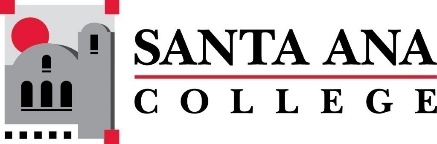 SAC Program Review Committee AgendaApril 15, 20241:00 p.m. to 2:30 p.m. Zoom: https://rsccd-edu.zoom.us/j/87584225311SAC Program Review Committee AgendaApril 15, 20241:00 p.m. to 2:30 p.m. Zoom: https://rsccd-edu.zoom.us/j/87584225311